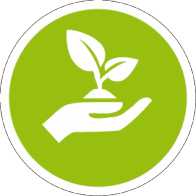 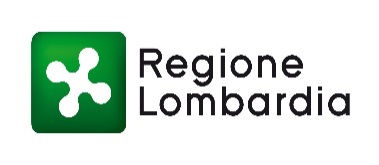 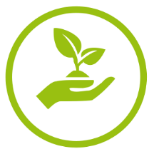 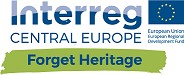 INTERNATIONAL CONFERENCE, PROJECT MEETING& STUDY VISITS IN MILANMilan, 19 – 21 March 2018	 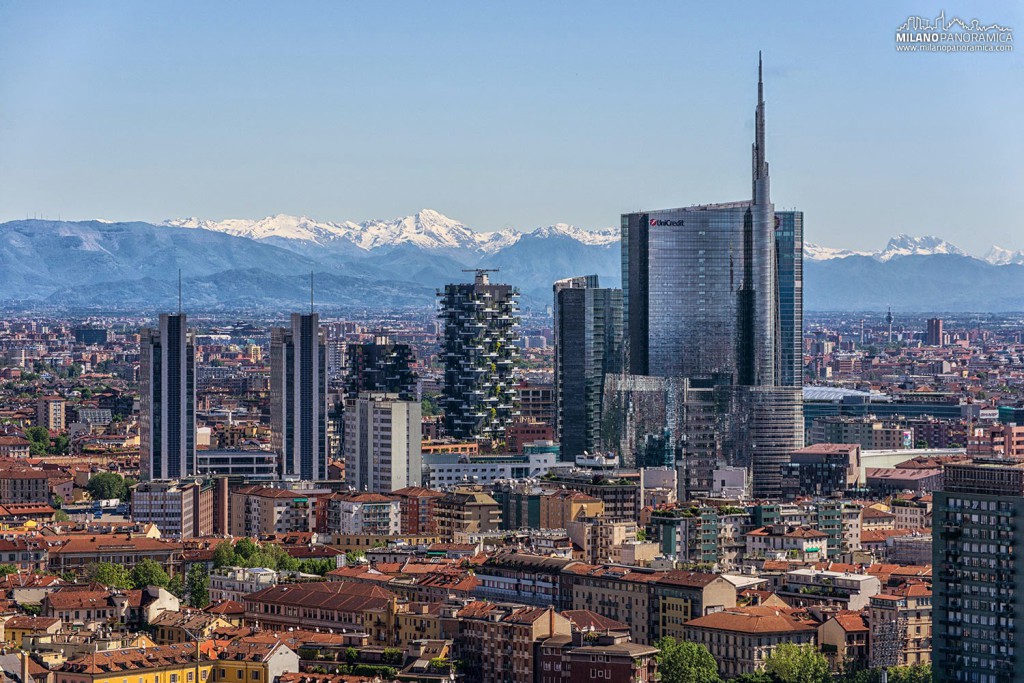 Hotel RecommendationFollowing hotels  have offered rooms at a special price. Since hotels in Milan are in high demand and single rooms are limited, we suggest to book as soon as possible.      -------- Please book your HOTEL individually via email, giving the password FORGET HERITAGE ------Near Regione Lombardia and Central Station:Hotel Marconi ****, Via F. Filzi 3, Tel +39 02.66985561 – www.marconihotel.it€ 105 single room - € 120 double room for one person, BB (10 rooms reserved up to 26yh February)Reservations: Tel: +39 02.66985561, e-mail: info@marconihotel.itHotel Baviera ****, Via Panfilo Castaldi 7, Tel +39 02.6590551 – www.mokinba.it€ 110 single room - € 130 double room for one person, € 160 double room, BBReservations: tel. +39 02.6590551, e-mail: baviera@mokinba.itUNA Hotel Century **** Via Fabio Filzi 25/B, Tel +39 02.675041 – www.unahotels.it€ 140 double room for one person, BB (30 rooms reserved up to 5th March)Reservations: tel. 02.69826982 or 02.675041, e-mail: booking@gruppouna.itIn the city center:Hotel Palazzo delle Stelline ***, Corso Magenta 61, Tel +39 02.4818431 – www.hotelpalazzostelline.it € 110 single room - € 125 Double room for one person, BBReservations: fill in the enclosed form and send to: info@hotelpalazzostelline.it  To add: Tourist tax € 4 for ***hotels and € 5 for ****hotels per day.- 	 -     -      -Other hotels near Regione Lombardia and Central Station:Hotel Auriga ****Hotel NYX ****Spice Hotel ***TravelMilan airports, useful links: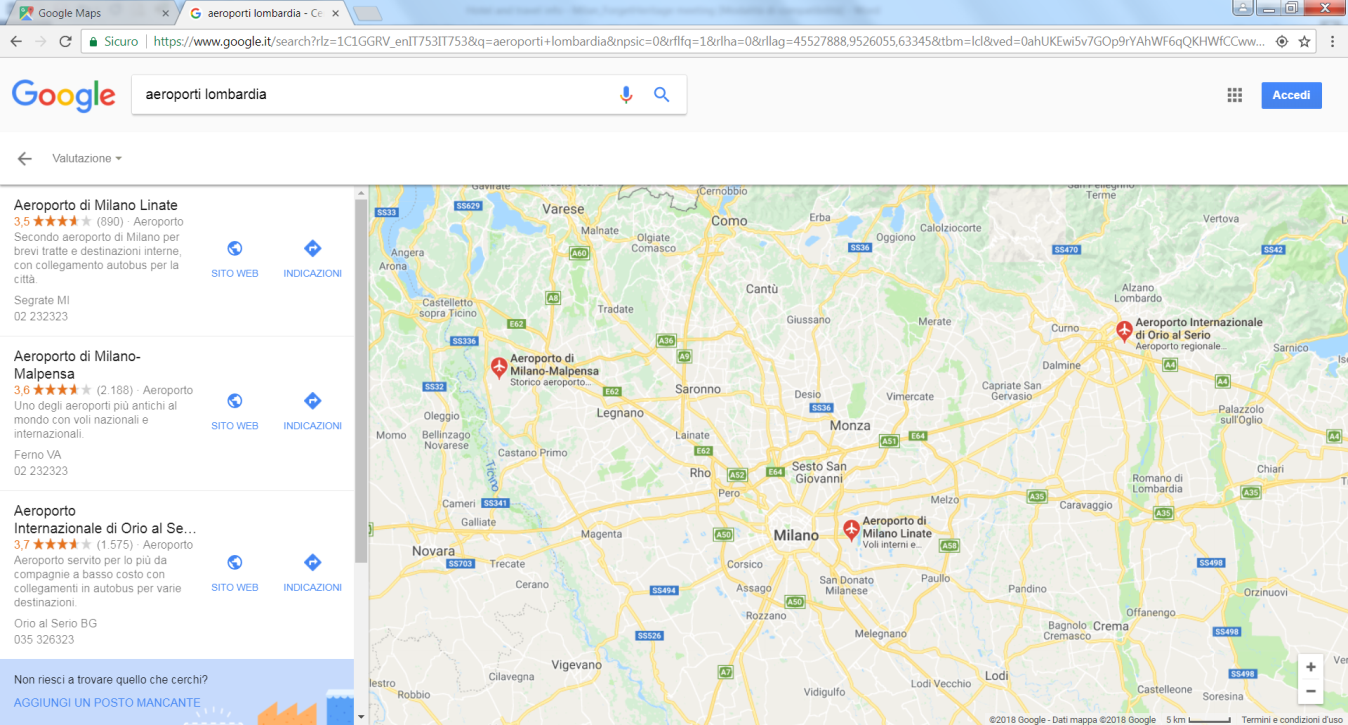 LINATE Airporthttp://www.milanolinate-airport.com/itIt is located 7 km from the center; about 15 min by taxi to get to the city center or railway Central Station, cost € 55.Easy connections to railway Central Station by coach or city center by busBy coach to railway Central Station with departures every 30 minutes and on-board ticketing (€ 5):STARFLY - www.starfly.net AIR BUS (Monday through Friday) - www.milano-aeroporti.it/static/upload/ora/orariairbusxsito.pdf  By bus (public transport) to Milan Duomo M1 M3 urban line No. 73 - www.atm.itDepartures every 10 minutes, every day (€ 1,50)MALPENSA Airport - www.milanomalpensa-airport.com/itIt is located 51 km from Milan; about 40 min, by taxi € 95 Easy connections from Terminal 1 and 2 to the railway Central Station by train or coach. By train (30 minutes) to Milan Cadorna Station (connection by M to Central Station):Malpensa Express -  www.malpensaexpress.it (cost € 13)By coach to Milan Central Station: 50 min. journey – departures every 20 min. – ticketing on-board (cost € 8):TERRAVISION - www.terravision.euAUTOSTRADALE -  www.autostradale.it AIR PULLMAN - www.malpensashuttle.comORIO AL SERIO Airport (Bergamo) - www.milanbergamoairport.itIt is located 50 km from Milan; about 40 min., by taxi € 90 Easy connection to the railway Central Station by coach; 50 min. journey – departures every 20 min. – ticketing on-board (cost € 5):TERRAVISION - www.terravision.euAUTOSTRADALE - https://www.autostradale.it/Images/Linee/Orari/141.pdfORIOSHUTTLE - www.orioshuttle.com- 	 -     -      -MILAN CITY PASS www.milanocard.itfree public transportation, free audioguide and free or discounted entry to over 500+ Milan tourist attractions, including more than 20 top Milan museums, shops, and restaurants.ContactMorena Cambri - morena_cambri@regione.lombardia.it – tel. +39 02 67653324 